Reformierte Kirchen Bern-Jura-SolothurnSuchergebnisse für "Aussenseiter"Autor / TitelJahrMedientypSignatur / Standort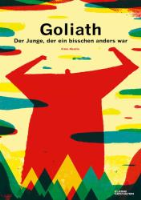 Abadía, Ximo 1983-Goliath : Der Junge, der ein bisschen anders war2019BilderbuchAussenseiter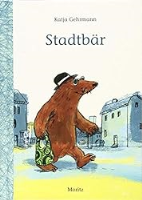 Gehrmann, Katja 1968-Stadtbär2019BilderbuchAussenseiter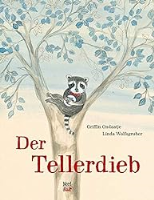 Ondaatje, Griffin 1965-Der Tellerdieb2019BilderbuchAussenseiter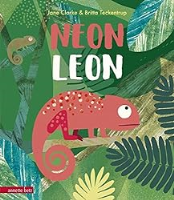 Clarke, JaneNeon Leon2017BilderbuchAussenseiter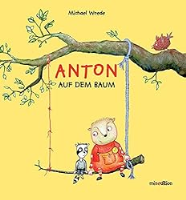 Wrede, Michael (Verfasser)Anton auf dem Baum2017BilderbuchAussenseiter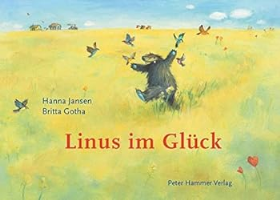 Jansen, HannaLinus im Glück2016BilderbuchAussenseiter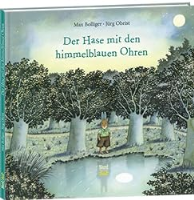 Bolliger, Max 1929-2013Der Hase mit den himmelblauen Ohren2014BilderbuchAussenseiter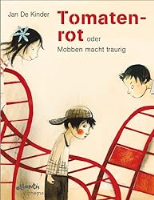 De Kinder, JanTomatenrot oder Mobben macht traurig2014BilderbuchAussenseiter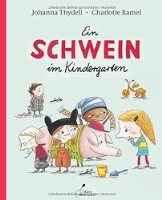 Thydell, JohannaEin Schwein im Kindergarten2013BilderbuchAussenseiter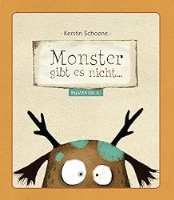 Schoene, KerstinMonster gibt es nicht ...2011BilderbuchAussenseiter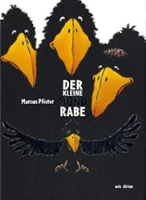 Pfister, MarcusDer kleine Mondrabe2010BilderbuchAussenseiter